PENGARUH METODE MIND MAPPING TERHADAP HASIL BELAJAR SISWA PADA MATA PELAJARAN PENDIDIKAN AGAMA ISLAM(Studi Eksperimen di SMPN 1 Karang Tanjung Kec. Karang Tanjung Kab. Pandeglang)SKRIPSIDiajukan kepada Jurusan Pendidikan Agama Islam sebagai salah satu syarat untuk memperoleh gelar Sarjana Pendidikan (S.Pd)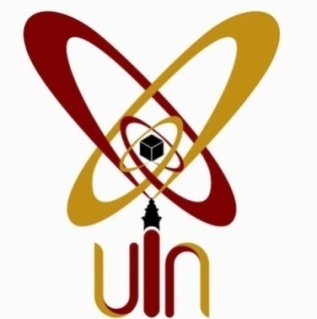 Oleh :Panji BimantoroNim : 132101666FAKULTAS TARBIYAH DAN KEGURUANUNIVERSITAS ISLAM NEGERI (UIN)SULTAN MAULANA HASANUDDIN BANTEN2018 M /1440 H